《时夕乐听网》多媒体资源库试用函资源简介：《时夕乐听网》内容覆盖就业择业、经管系列、少儿读物、曲艺杂谈、文学艺术、人文地理、国学经典、生活百科、网络小说、教育培训、名家精粹等11个系列，倾力为广大读者提供一个全方位，广覆盖的有声读物平台。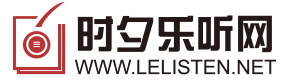 链接地址：http://www.lelisten.net试用时间：2018年4月1日-2018年7月10日使用方法：进入图书馆网站, 点击“试用数据库”, 找到“时夕乐听网”，点击访问链接，即可进行学习。收录内容：就业择业：女性职场、励志修养、职场精英、理财投资经管系列：企业管理、市场营销、商场智慧、领导力曲艺杂坛：幽默笑话、曲艺评书、影视原声、相声文学艺术：现代文学、旅游传记、小说、小说名著人文地理：科学探索、人文历史、自然科学国学经典：古文典籍、诗词元曲、明清小说、四大名著生活百科：保健养生、家庭生活、心理健康、服饰美容网络小说：玄幻武侠、都市女生、恐怖灵异、历史军事          刑侦推理、都市职场少儿读物：寓言、童话、儿歌、教育、故事、知识、音乐、                国学名家精粹：名家论坛、名人列传、人物访谈、百家讲坛教育培训：教育、培训产品优势：内容丰富：内容覆盖就业择业、古典文学、现代文学、评书、曲艺、诗歌、人文社科、幽默笑话、健康养生、心理咨询、网络小说、艺术等30余个大门类更新及时：中心站点每月更新，镜像站点每季度更新版权保障：与多家版权商合作，保证了节目的合法版权技术团队：行业内资深研发团队，保障产品全年正常稳定快速检索：强大的全文搜索引擎，查阅检索方便、快速。阅读方式：支持PC阅读、移动阅读